City of Newport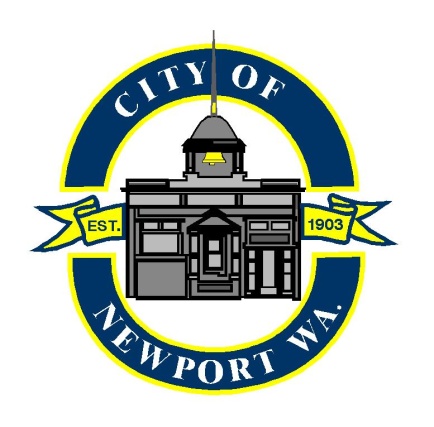 200 S. Washington AvenueNewport, WA  99156(509) 447-5611ANNUALDog License Application	DATE: 	__________________                                                                                            PHONE                 DAY TIME #__________________	HOME	__________________OWNER’S NAME _________________________________		MAILING ADDRESS 	______________________________________________________________________	Street / PO Box	City	State	ZipPHYSICAL ADDRESS (If different from above)   __________________________________________________EMAIL ADDRESS __________________________________________________________________________	DESCRIPTION OF DOG(S):		TOTAL AMOUNT ENCLOSED	$_________FEES:	NEUTERED/SPAYED	$10.00		UNNEUTERED/UNSPAYED	$50.00		LATE FEE (If licensed after February 28th) 	$10.00		NOTE: You must license your dog by age 6 mos. OR within 30 days of living in townPAYMENT METHOD:	 CHECK	 CASH	 VISA/MASTERCARD	Please make checks payable to the City of NewportVISA/MASTERCARD INFORMATION – For mail orders onlyName on Credit/Debit Card: ____________________________________Credit/Debit Card #: ______________________________________	CVV Code: _______________Expiration Date: ____________________	Billing Statement Zip Code: ________________________Contact Phone #: ___________________	Amount to be Paid: $________________Signature: ___________________________________________________________Upon receipt of this form and payment for your license(s),the City of Newport will mail the dog tags and a copy of the receipt to you.City Use OnlyTag No.Dog’s NameBreedColorSexIs your dog spayed/neuteredRabies VacFee